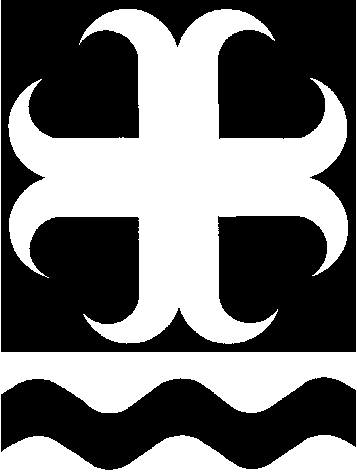 Electoral ServicesGeneralYou will be working a 17-hour day, so you must provide your own refreshments and take appropriate breaks throughout the day to avoid tiredness.Polling station staff are not permitted to leave the premises during the day (other than in an absolute emergency).The Returning Officer is not permitted to employ anyone who is/or has carried out duties on behalf of any political party or candidate at the election.All staff will be required to read and agree to the terms of the Statement of Secrecy.All staff will be paid direct into their designated bank account on the 15th of the month following the date of the election.  Full details will be included in the Job Appointment. Job DescriptionDuties and ResponsibilitiesJob DescriptionDuties and ResponsibilitiesJob DescriptionDuties and ResponsibilitiesJob DescriptionDuties and ResponsibilitiesPoll ClerkPoll ClerkPoll ClerkPoll ClerkReports toPresiding OfficerPolling Station InspectorPresiding OfficerPolling Station InspectorPresiding OfficerPolling Station InspectorDays of WorkElection Day plus 1.5 hoursElection Day plus 1.5 hoursElection Day plus 1.5 hoursHours of Work6.00am – 10.30pm 6.00am – 10.30pm 6.00am – 10.30pm FeeSee appointment letterSee appointment letterSee appointment letterPurpose of the JobComplying with any instructions from the Presiding Officer and/or Returning Officer.Ensuring that all electors are treated impartially and with respect.Maintaining the secrecy of the ballot Helping maintain and control the number of electors in the polling station.Complying with any instructions from the Presiding Officer and/or Returning Officer.Ensuring that all electors are treated impartially and with respect.Maintaining the secrecy of the ballot Helping maintain and control the number of electors in the polling station.Complying with any instructions from the Presiding Officer and/or Returning Officer.Ensuring that all electors are treated impartially and with respect.Maintaining the secrecy of the ballot Helping maintain and control the number of electors in the polling station.Responsibilities and DutiesBefore Polling DayRead any materials sent to you by the Elections Manager and/or Returning OfficerKnow how to get to the polling station you have been appointed to work.Polling DaySet up and organise the layout of allocated room (this includes some lifting of polling booths) Keep the polling station neat and tidy.Check and mark electors’ electoral numbers in the register of electors and on the corresponding number lists. Check that electors present an accepted form of photographic ID.Check an elector’s photographic ID in private if the elector requests it.Escalate to the Presiding Officer any instances where the elector’s photographic IS raises reasonable doubt as to whether the voter is the elector they claim to be or is reasonably suspected to be a forgery.Maintain the prescribed records relating to the checking of photographic ID.Record a tally on the Voter Identification Evaluation Form (VIDEF) notes sheet where a voter produces a Voter Authority Certificate or an Elector Document, as their accepted form of ID.Issue ballot papers to voters Ensure that voters cast their votes in secret and put them into the ballot box Any other polling station duties on the instruction of the Presiding Officer Keep the polling station neat and tidy.Be polite and professional when dealing with all visitors to the polling station and remain impartial at all times.Close of PollHelp with the dismantling of the polling station and ensuring the room is returned to good order.Assist the Presiding Officer with the loading of materials, ballot box that are to be returned to the Count Centre.Ensure that the Presiding Officer leaves the Polling station for the Count Centre.Before Polling DayRead any materials sent to you by the Elections Manager and/or Returning OfficerKnow how to get to the polling station you have been appointed to work.Polling DaySet up and organise the layout of allocated room (this includes some lifting of polling booths) Keep the polling station neat and tidy.Check and mark electors’ electoral numbers in the register of electors and on the corresponding number lists. Check that electors present an accepted form of photographic ID.Check an elector’s photographic ID in private if the elector requests it.Escalate to the Presiding Officer any instances where the elector’s photographic IS raises reasonable doubt as to whether the voter is the elector they claim to be or is reasonably suspected to be a forgery.Maintain the prescribed records relating to the checking of photographic ID.Record a tally on the Voter Identification Evaluation Form (VIDEF) notes sheet where a voter produces a Voter Authority Certificate or an Elector Document, as their accepted form of ID.Issue ballot papers to voters Ensure that voters cast their votes in secret and put them into the ballot box Any other polling station duties on the instruction of the Presiding Officer Keep the polling station neat and tidy.Be polite and professional when dealing with all visitors to the polling station and remain impartial at all times.Close of PollHelp with the dismantling of the polling station and ensuring the room is returned to good order.Assist the Presiding Officer with the loading of materials, ballot box that are to be returned to the Count Centre.Ensure that the Presiding Officer leaves the Polling station for the Count Centre.Before Polling DayRead any materials sent to you by the Elections Manager and/or Returning OfficerKnow how to get to the polling station you have been appointed to work.Polling DaySet up and organise the layout of allocated room (this includes some lifting of polling booths) Keep the polling station neat and tidy.Check and mark electors’ electoral numbers in the register of electors and on the corresponding number lists. Check that electors present an accepted form of photographic ID.Check an elector’s photographic ID in private if the elector requests it.Escalate to the Presiding Officer any instances where the elector’s photographic IS raises reasonable doubt as to whether the voter is the elector they claim to be or is reasonably suspected to be a forgery.Maintain the prescribed records relating to the checking of photographic ID.Record a tally on the Voter Identification Evaluation Form (VIDEF) notes sheet where a voter produces a Voter Authority Certificate or an Elector Document, as their accepted form of ID.Issue ballot papers to voters Ensure that voters cast their votes in secret and put them into the ballot box Any other polling station duties on the instruction of the Presiding Officer Keep the polling station neat and tidy.Be polite and professional when dealing with all visitors to the polling station and remain impartial at all times.Close of PollHelp with the dismantling of the polling station and ensuring the room is returned to good order.Assist the Presiding Officer with the loading of materials, ballot box that are to be returned to the Count Centre.Ensure that the Presiding Officer leaves the Polling station for the Count Centre.Person SpecificationPerson SpecificationPerson SpecificationPerson SpecificationQualifications, Knowledge, Experience and SkillsQualifications, Knowledge, Experience and SkillsQualifications, Knowledge, Experience and SkillsQualifications, Knowledge, Experience and SkillsEssentialDesirableExperience of working at a polling stationExperience of working at a polling stationDExcellent customer service and interpersonal skillsExcellent customer service and interpersonal skillsETeam player with a flexible attitude.Team player with a flexible attitude.EAbility to work calm under pressureAbility to work calm under pressureEExperience of working in a polling stationExperience of working in a polling stationDAbility to remain politically neutralAbility to remain politically neutralEPunctual and reliablePunctual and reliableAble to lift Polling booths / ballot boxes, etcAble to lift Polling booths / ballot boxes, etcD